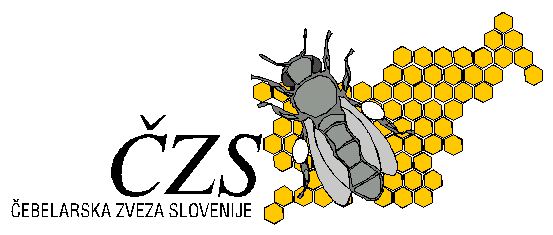 Čebelarska zveza SlovenijeBrdo pri Lukovici 8, 1225 LukovicaTel. 01 7296 100, fax. 01 7296 132Brdo, 10.11.2014DELOVANJE V SISTEMU SLOVENSKI MED Z ZAŠČITENO GEOGRAFSKO OZBNAČBO (navodila za terenske svetovalce)SPLOŠNE ZAHTEVE SISTEMAV sistemu Slovenski med lahko sodeluje vsak čebelar, ki čebelari na območju RS ne glede na število panjev in količino pridelanega medu.Pod imenom Slovenski med se lahko tržijo le naslednje vrste medu: akacijev med, cvetlični med, lipov med, kostanjev med, smrekov med, gozdni med in hojev med.Slovenski med ima naslednje fizikalno kemijske in mikroskopske lastnosti:Vsebovati mora cvetni prah rastlin, ki rastejo na območju Slovenije, ter lahko tudi cvetni prah tujerodnih rastlin, ki rastejo v parkih, kmetijskih nasadih, botaničnih vrtovih … na območju RS Slovenije;Pridelava, točenje, skladiščenje in polnjenje medu v embalažo za prodajo na drobno potekajo na območju R Slovenije. Terenski svetovalec pozna in pri svojem delu upošteva Pravilnik o Slovenskem medu z zaščiteno geografsko označbo (UO ČZS, 2015).DELOVANJE V SISTEMUTerenski svetovalec mora temeljito poznati in razumeti celotni sistem Slovenskega medu z zaščiteno geografsko označbo (v nadaljevanju SMGO) in njegovo delovanje. Poleg tega mora terenski svetovalec poznati veljavno zakonodajo predvsem predpise o pridelovanju varne hrane in o označevanju medu, Pravilnik o medu, Dobro čebelarsko prakso - Smernice dobrih higienskih navad v čebelarstvu na načelih sistema HACCP. Tudi sam mora biti dober primer, zaželeno je da je tudi terenski svetovalec koristnik sistema SMGO.Prvi pristop k sistemu SMGOVsak čebelar, ki želi vstopiti v sistem SMGO mora:izpolniti in podpisati pristopno izjavo za vključitev v sistem SMGO in jo poslati na naslov ČZS.po prejemu pristopne izjave na ČZS čebelarju dodelimo šifro, čebelar prejme tudi vso potrebno dokumentacijo za vodenje dokumentacije za delovanje v sistemu SMGO, ČZS pa ga tudi pisno obvesti, da je naslednji korak pri vključevanju v SMGO presoja čebelarskega obrata ter ga usmeri na terenske svetovalce z njegovega območja.pri čebelarju, ki je podal pristopno izjavo v SMGO, mora terenski svetovalec opraviti notranjo presojo na Obrazcu C 1: Svetovanje o varni hrani in Obrazcu C 2: Opravljanje informativne terenske analize medu. Terenski svetovalec in čebelar rešita Obrazec C1 in C2. Na vsako vprašanje iz obrazca C1 in C2 mora čebelar odgovoriti resnično, kar na koncu potrdi tudi s svojim podpisom.Po pregledu dokumentacije in izpolnjevanju pogojev na ČZS čebelarju izdamo potrdilo, da je vključen v register pridelovalcev medu SMGO. Šele po vpisu na seznam s strani Bureau Veritas je čebelar upravičen do naročila in koriščenje prelepk SMGO (naročilnico najdete na spletni strani Slovenski med pod rubriko SMGO, prelepke pa se izdaja samo na podlagi pisnega naročila).Potrdilo, da je čebelar v sistemu SMGO, je veljavno načeloma 3 leta in se avtomatično podaljšuje po uspešno opravljenih nadaljnjih notranjih presojah. Lahko pa čebelar po prosti volji iz sistema kadarkoli tudi izstopi o tem pisno obvesti ČZS (dostavi poročilo o porabi prelepk in vrne neporabljene prelepke). V primeru, da čebelar v tem času ne izpolnjuje pogojev, se mu lahko skladno z določili Pravilnika SMGO (UO ČZS, 2015) odvzame pravica koriščenja zaščitnih prelepk SMGO.Vzorčenje Ob poteku prve notranje presoje in tudi nadaljnjih presoj čebelar izroči terenskemu svetovalcu vzorčke medu tistih lotov (najmanj en lot), ki jih namerava tržiti pod zaščiteno blagovno znamko SMGO.Pri sodelovanju v sistemu SMGO mora čebelar od vsake serije/lota medu vzorčiti 4 krat po  medu. (1 vzorec izroči terenskemu svetovalcu, 3 shrani pri sebi). Preostali trije vzorci, ki so shranjeni pri čebelarju so namenjeni morebitni zunanji presoji s strani certifikacijskega organa Buereau Veritas. Čebelar, mora vzorčke hraniti toliko časa kolikor je rok uporabnosti medu ter dodatnih šest mesecev. Vzorčki morajo biti označeni tako, kot bi bili, če jih bi čebelar dajal v promet. V nasprotnem primeru je terenski svetovalec dolžan svetovati čebelarju za odpravo pomanjkljivosti pri označevanju medu (Glej obrazec C2).Vodenje proizvodne dokumentacije SMGOVsak čebelar (ne samo koristnik SMGO) mora imeti v svojem čebelarstvu vzpostavljen notranji nadzor. Za vzpostavitev le tega so mu v pomoč Smernice dobrih higienskih navad v čebelarstvu na načelih sistema HACCP. V letu 2015 smo posodobili dokumentacijo oz. obrazce, kar pomeni da so sedaj vsi obrazci na enem mestu (tako za čebelarje ki niso v SMGO kot tudi za čebelarje, ki so v SMGO). Vsi obrazci so objavljeni na spletni strani www.slovenskimed.si pa tudi na spletni strani ČZS http://www.czs.si/content/X3 . Glede tega podučite čebelarje o možnosti vodenja kompletne evidence na enem mestu. V prosti prodaji je na voljo tudi brošura z obrazci za tiste, ki niso vešči dela z računalnikom.Čebelar koristnik sistema SMGO mora biti še posebej pozoren in izpolnjevati naslednje obrazce:      Obrazec 3: Zagotavljanje sledljivosti (izpolnjevati sproti, vsako leto)      Obrazec 5: Polnjenje medu in poraba prelepk SMGO (izpolnjevati sproti, vsako leto, najkasneje do 31.12. dotičnega leta kopijo posredovati na ČZS)      Obrazec 9: Homogenizacija medu (izpolnjevati po potrebi)      Obrazec 10: Krmljenje čebel z medom (izpolnjevati po potrebi, če krmi z medom).V kolikor čebelar potrebuje začetno pomoč pri izpolnjevanju predpisanih obrazcev se po nasvete lahko obrne k vam, zato je pomembno da ste seznanjeni z vso dokumentacijo, ki jo zahteva omenjeni sistem.Dostava vzorcev in dokumentacije na ČZSTerenski svetovalec na ČZS sočasno dostavi  vzorec oz. vzorce medu vključene v sistem SMGO skupaj z izpolnjenim in podpisanim obrazcem C1 in C2. Notranje presoje čebelarjev iz sistema SMGOPri čebelarju vključenemu v sistem SMGO je najmanj vsake 3 leta potrebno opraviti notranjo presojo čebelarskega obrata. Terenski svetovalec je vsako leto s strani ČZS obveščen pri katerih čebelarjih mora izvesti notranjo presojo. Notranja presoja se opravi tudi v primeru, če čebelar v dotičnem letu nima medu. To ugotovitev zapišete na obrazec C 2.Pri notranji presoji je obvezno, da opravite terensko meritev vsebnosti vode in električne prevodnosti in ju zapišete na obrazec C 2. Vzemite v obzir, da ob dogovoru na presojo čebelarja opozorite, da morebitne kristalizirane vzorce do vašega prihoda ustrezno utekočini, da boste lahko izvedli meritve.Terenski svetovalec ne more opraviti mikroskopskih in kemijskih analiz medu, zato tudi ne more določiti medu po botaničnem poreklu. Meritve, ki jih opravi na terenu s pomočjo terenskih pripomočkov kot tudi njegovo poznavanje senzoričnih lastnosti za posamezno vrsto medu, so informativne narave. Za označevanje medu po tipu ali po botaničnem izvoru se odgovorno odloča čebelar sam. Lahko pa ga usmerite tudi v laboratorij na ČZS.Označevanje serije oz. lota medu je za čebelarje, ki so v sistemu SMGO vedno OBVEZNO.Čebelarju morate svetovati glede postopkov vzorčenja medu, v pomoč pa mu lahko priskočite tudi pri senzorični oceni medu.Pozorni bodite pri izpolnjevanju dokumentacije, prosimo vas, da odgovorov na vprašanja ne izpolnjujete serijsko ampak tudi zabeležite kakšna dodatna opažanja. Zapisano naj bo čitljivo in opremljeno z datumi in podpisi.  V slučaju napak oz. neizpolnjevanja kriterijev, opisanih v obrazcu C 1, ki jih terenski svetovalec ugotovi ob presoji, čebelar do odprave teh napak ni upravičen do uporabe zaščitnih prelepk. V primeru odstopanja terenski svetovalec čebelarju svetuje, kako pomanjkljivosti odpraviti. Svoje ugotovitve zabeleži na posebnem obrazcu za izvajanje korektivnih ukrepov (obrazec številka 6) z določitvijo termina odprave in ponovne presoje. Če je ob ponovni presoji ugotovljeno, da so napake – pomanjkljivosti odpravljene, si čebelar po prejemu in pregledu dokumentacije pri ČZS pridobi pravico uporabe zaščitnih prelepk.Zunanje presoje s strani certifikacijskega organaPraviloma enkrat letno delovanje sistema presoja tudi certifikacijski organ Bureau Veritas. Presoja je podvržena ČZS kot nosilka certifikata SMGO ter določeno število čebelarjev (število je izbrano na osnovi kvadratnega korena vseh vključenih čebelarjev v sistem). Certifikacijski organ lahko presojo opravlja tudi pogosteje. Predstavnik Bureau Veritasa na terenu presoja delovanje sistema, vodenje evidenc, odvzame pa tudi vzorec medu za laboratorijske analize. Ob morebitnih pomanjkljivostih certifikacijski organ izreče korektivne ukrepe, ki jih je potrebno odpraviti.Kontrola medu v laboratorijuZ rezultati analiz notranje in zunanje presoje in napotilom za eventualno ukrepanje ČZS obvešča čebelarje in terenske svetovalce. V kolikor se z analizo ugotovi, da med konkretne serije ne ustreza zahtevanim kriterijem, mora čebelar tako serijo (L) medu izločiti iz sistema SMGO. Ravno tako čebelar ni upravičen uporabljati zaščitnih prelepk SMGO v slučaju, če se z analizo vzorcev medu iz notranje ali zunanje presoje ali vzorcev iz prodajnih mest ugotovi, da med konkretnega L ne ustreza zahtevanim kriterijem. V primeru neskladij se čebelarja pisno in ustno obvesti.Poročanje o porabi prelepk SMGO
Čebelarji vključeni v sistem SMGO so dolžni enkrat na leto najkasneje do 31.12 za dotično leto poročati o količini medu in številu porabljenih prelepk SMGO s katerimi so označili med, številu in razlogu uničenih prelepk. Dokler čebelar ne poroča o porabljenem številu prelepk za dotično leto, ni upravičen do novega naročila prelepk. Poročati mora v vsakem primeru. V primeru višje sile (slaba letina, izguba čebeljih družin, bolezen,….) zapiše na obrazec tudi te informacije. Odvzem pravice uporabe oznake SMGOV kolikor čebelar ne spoštuje pravil sistema, ki so opredeljena v Pravilniku o slovenskem medu z zaščiteno geografsko označbo se mu pravica do uporabe prelepk SMGO odvzame. Terenskemu svetovalcu, pa tudi licenca, če krši pogoje dela v sistemu Slovenski med z zaščiteno geografsko označbo (UO ČZS 2015).Namerno kršitev pravil lahko ČZS tudi sodno preganja.Vsa dokumentacija in informacije o SMGO so dostopne na spletni strani www.slovenskimed.si pod rubriko SMGO in na spletni strani http://www.czs.si/content/X3. Za dodatne informacije pa se vedno lahko obrnete na zaposlene na ČZS.V upanju po nadaljnjem uspešnem sodelovanju Vas lepo pozdravljamo!Vrsta medu/AkacijevLipovKostanjevHojev SmrekovCvetličniGozdniParameterAkacijevLipovKostanjevHojev SmrekovCvetličniGozdniVsebnost vode< 18,6 %< 18,6 %< 18,6 %< 18,6 %< 18,6 %< 18,6 %< 18,6 %Vsebnost HMF < 15 mg/kg< 15 mg/kg< 15 mg/kg< 15 mg/kg< 15 mg/kg< 15 mg/kg< 15 mg/kgElektrična prevodnost≤0,3 mS/cm0,5-1,3 mS/cm≥0,9mS/cm>0,8mS/cm≥0,9mS/cm≤0,8mS/cm≥0,8mS/cm pH vrednosti3,5-4,64,1-6,14,7-6,24,7-5,84,3-5,63,8-5,34,3-5,6Vsebnost saharoze<  10 g/100 g< 5  g/100 g<  5g/100 g<  5 g/100 g<  5 g /100 g<  5 g/100 g<  5 g/100 g